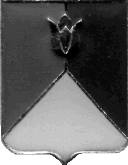 РОССИЙСКАЯ  ФЕДЕРАЦИЯАДМИНИСТРАЦИЯ   КУНАШАКСКОГО  МУНИЦИПАЛЬНОГО  РАЙОНАЧЕЛЯБИНСКОЙ  ОБЛАСТИПОСТАНОВЛЕНИЕот «27» октября 2023 г. № 1722О назначении публичных слушаний Руководствуясь Федеральным законом «Об общих принципах организации местного  самоуправления  в Российской Федерации»  от 06.10.2003г. N 131-ФЗ,статьями 45, 46  Градостроительного кодекса Российской Федерации, Правилами землепользования и застройки Куяшского сельского поселения утвержденного Решением   Собрания     депутатов     Кунашакского       муниципального     района  от 29.01.2020 года  № 3. ПОСТАНОВЛЯЮ:1. Назначить публичные слушания на тему: «Утверждение проекта планировки и проекта межевания территории объекта «Строительство моста через реку Караболка в селе Татарская Караболка улица Калинина Кунашакского района     Челябинской   области»»  в  границах   Куяшского   сельского поселения  на  09.11.2023  года  в    11.00  часов    по  адресу: с. Кунашак,  ул. Ленина,  д. 103 (актовый зал, 2-й этаж).2. Для подготовки и проведения публичных слушаний утвердить комиссию по проведению публичных слушаний в составе:3. Определить следующий порядок учета предложений, рекомендаций граждан района:- предложения, рекомендации, замечания по проекту постановления «Утверждение проекта планировки и проекта межевания территории  объекта «Строительство моста через реку Караболка в селе Татарская Караболка  Кунашакского района Челябинской области»» принимаются по адресу: с.Кунашак, ул.Ленина, д.103, кабинеты: 5, 46, по телефонам: 2-50-12, 2-82-96 и 2-83-44.4. Начальнику отдела информационных технологий Администрации Кунашакского муниципального района Ватутину В.Р. разместить настоящее постановление на официальном сайте Кунашакского муниципального района.5. Организацию исполнения  настоящего  постановления  возложить на  начальника отдела архитектуры и градостроительства Администрации Кунашакского района – Главного архитектора Хабибуллину Ф.Р.6. Настоящее постановление вступает в силу со дня подписания и подлежит опубликованию в средствах массовой информации.Временно  исполняющий обязанностиГлавы района                                                                                              В.Р.ЮсуповаСОГЛАСОВАНО:Рассылка:Отдел делопроизводства и писем – 1 экз.Отдел архитектуры и градостроительства – 2 экз.Управление имущественных и земельных отношений– 1 экз.Итого – 4 экз.Подготовил:Техник-строитель отделаархитектуры и градостроительстваЛукманова Р.Б.тел: 8(35148) 2-82-96Абдрахманов Ф.Ю.  -   Депутат        Собрания           депутатов        Кунашакского муниципального районаВакилова Э.А.-  Заместитель Главы района по имуществу и экономике, Руководитель Управления имущественных и земельных отношений Администрации Кунашакского муниципального района Мухарамов Р.Я.- Заместитель Главы района по ЖКХ, строительству и инженерной инфраструктуре – Руководитель Управления ЖКХ, строительству и энергообеспечению Администрации Кунашакского муниципального районаМеньшикова Е.Н.            Сафина М.Р.                            2-Глава Куяшского сельского поселения Кунашакского муниципального района- Начальник проектно-сметного отдела Управления ЖКХ, строительству и энергообеспечению Администрации Кунашакского муниципального районаХабибуллина Ф.Р.- Начальник отдела архитектуры и градостроительства Администрации Кунашакского муниципального района – Главный архитекторХусаинов В.Р.- Начальник правового Управления Администрации Кунашакского муниципального районаНачальник отдела архитектуры и градостроительства Администрации Кунашакского муниципального района – Главный архитекторХабибуллина Ф.Р.Заместитель Главы района по ЖКХ, строительству и инженерной инфраструктуре – Руководитель Управления ЖКХ, строительства и энергообеспеченияМухарамов Р.Я.Начальник Правового управления Администрации Кунашакского муниципального районаХусаинов В.Р.